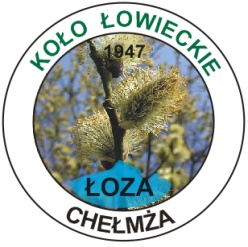 KOŁO ŁOWIECKIE „ŁOZA” w CHEŁMŻY87-140 Chełmża, ul. Trakt 29, tel. (0-56) 675-87-69                                                                                                                                           Chełmża, dnia 06 październik 2021r.                                                       P L A N    P O L O W A Ń  NA  SEZON   2021/202230.10.2021r. - 9.00 - polowanie Hubertowskie - teren Koła - prowadzący  Stanisław Antkowiak   Polowa Msza święta  Hubertowska  po  polowaniu w Głuchowie nad jeziorem..  Biesiada myśliwska w Ośrodku Wypoczynkowym w Grodnie,  po Mszy Świętej o godzinie 14.0014.11.2021r., - 8.00 - teren grup - prowadzący grupowi27.11.2021r., - 9.00 - teren ochronny Miałkusz - prowadzący Krzysztof Zduński04.12.2021r., - 8.00 - teren koła - prowadzący  Stanisław Antkowiak, Mateusz Zduński05.12.2021r., - 8.00 - teren koła - prowadzący  Stanisław Antkowiak, Mateusz Zduński18-19.12.2021r., - 9.00 - teren koła - polowanie Wigilijne - prowadzący Krzysztof Zduński09.01.2022r., - 9.00 - teren ochronny Cukrownia - prowadzący Józef Gniadek            22.01.2022r., - 8.00 - teren grup - prowadzący grupowiPolowanie może się nie odbyć z uwagi na sytuację epidemiologiczną lub niesprzyjające warunki atmosferyczne.UWAGA: Zbiórki odbywać się będą w Głuchowie nad jeziorem.                                                                                                                                                Darz Bór                                                                                                                                            Sekretarz  Koła                                                                                                                                                                    Ferdynand KaliszNumer rachunku bankowego  67 9484 1017 0200 0273 2002 0001                          REGON – 870 31 22 95, NIP – 879 18 48 96                                